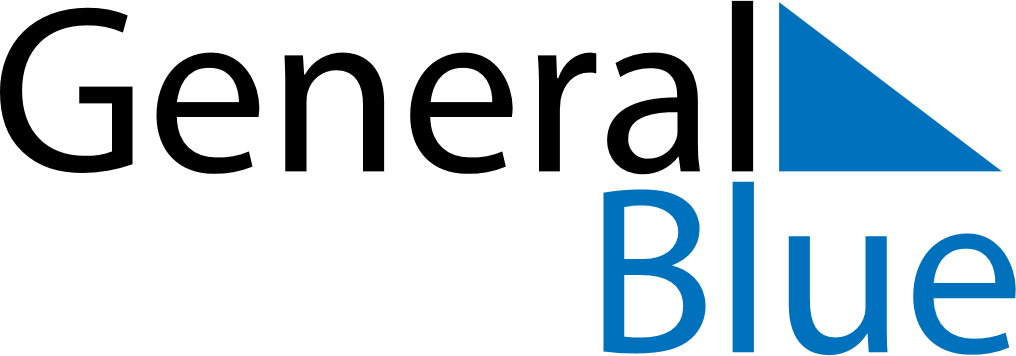 July 2024July 2024July 2024July 2024July 2024July 2024Hov, Suduroy, Faroe IslandsHov, Suduroy, Faroe IslandsHov, Suduroy, Faroe IslandsHov, Suduroy, Faroe IslandsHov, Suduroy, Faroe IslandsHov, Suduroy, Faroe IslandsSunday Monday Tuesday Wednesday Thursday Friday Saturday 1 2 3 4 5 6 Sunrise: 3:51 AM Sunset: 11:10 PM Daylight: 19 hours and 19 minutes. Sunrise: 3:52 AM Sunset: 11:09 PM Daylight: 19 hours and 17 minutes. Sunrise: 3:53 AM Sunset: 11:08 PM Daylight: 19 hours and 14 minutes. Sunrise: 3:55 AM Sunset: 11:07 PM Daylight: 19 hours and 12 minutes. Sunrise: 3:56 AM Sunset: 11:06 PM Daylight: 19 hours and 9 minutes. Sunrise: 3:58 AM Sunset: 11:05 PM Daylight: 19 hours and 6 minutes. 7 8 9 10 11 12 13 Sunrise: 4:00 AM Sunset: 11:03 PM Daylight: 19 hours and 3 minutes. Sunrise: 4:01 AM Sunset: 11:02 PM Daylight: 19 hours and 0 minutes. Sunrise: 4:03 AM Sunset: 11:00 PM Daylight: 18 hours and 56 minutes. Sunrise: 4:05 AM Sunset: 10:59 PM Daylight: 18 hours and 53 minutes. Sunrise: 4:07 AM Sunset: 10:57 PM Daylight: 18 hours and 49 minutes. Sunrise: 4:09 AM Sunset: 10:55 PM Daylight: 18 hours and 46 minutes. Sunrise: 4:11 AM Sunset: 10:53 PM Daylight: 18 hours and 42 minutes. 14 15 16 17 18 19 20 Sunrise: 4:13 AM Sunset: 10:52 PM Daylight: 18 hours and 38 minutes. Sunrise: 4:16 AM Sunset: 10:50 PM Daylight: 18 hours and 33 minutes. Sunrise: 4:18 AM Sunset: 10:48 PM Daylight: 18 hours and 29 minutes. Sunrise: 4:20 AM Sunset: 10:45 PM Daylight: 18 hours and 25 minutes. Sunrise: 4:22 AM Sunset: 10:43 PM Daylight: 18 hours and 20 minutes. Sunrise: 4:25 AM Sunset: 10:41 PM Daylight: 18 hours and 16 minutes. Sunrise: 4:27 AM Sunset: 10:39 PM Daylight: 18 hours and 11 minutes. 21 22 23 24 25 26 27 Sunrise: 4:29 AM Sunset: 10:37 PM Daylight: 18 hours and 7 minutes. Sunrise: 4:32 AM Sunset: 10:34 PM Daylight: 18 hours and 2 minutes. Sunrise: 4:34 AM Sunset: 10:32 PM Daylight: 17 hours and 57 minutes. Sunrise: 4:37 AM Sunset: 10:29 PM Daylight: 17 hours and 52 minutes. Sunrise: 4:39 AM Sunset: 10:27 PM Daylight: 17 hours and 47 minutes. Sunrise: 4:42 AM Sunset: 10:24 PM Daylight: 17 hours and 42 minutes. Sunrise: 4:44 AM Sunset: 10:22 PM Daylight: 17 hours and 37 minutes. 28 29 30 31 Sunrise: 4:47 AM Sunset: 10:19 PM Daylight: 17 hours and 32 minutes. Sunrise: 4:49 AM Sunset: 10:17 PM Daylight: 17 hours and 27 minutes. Sunrise: 4:52 AM Sunset: 10:14 PM Daylight: 17 hours and 22 minutes. Sunrise: 4:55 AM Sunset: 10:11 PM Daylight: 17 hours and 16 minutes. 